WIGOS Core Metadata – Semantic StandardICG-WIGOS TT-WMDCIMO: Brian Howe, Environment Canada, Canada (Chair)CBS: Karl Monnik, Bureau of Meteorology, AustraliaJCOMM:  Joe Swaykos, NOAA National Data Buoy Center, United StatesCCl: Manuel Bañón Garcia, State Meteorological Agency (AEMET), SpainCAeM: Stewart Taylor, Met Office, United KingdomMember: ZHAO Licheng, China Meteorological Administration, ChinaCHy: Tony Boston, Bureau of Meteorology, Australia CAS: Jörg Klausen, Federal Office of Meteorology and Climatology MeteoSwiss, SwitzerlandAssociate Member: Tim Oakley (GCOS)WMORoger Atkinson, Steve ForemanVersion 0.0.18 6 February 2014Version ControlTable of ContentsPurpose and Scope of WIGOS metadata	4WIGOS ’Core’ Metadata Categories	5A Note on Space and Time	8Reporting Obligations for WIGOS Metadata	10Implementation and Use of Standard	11Category 1: Observed Quantity (lead: J. Klausen)	13Category 2: Purpose of Observation (lead: B. Howe)	17Category 3: Data Quality (lead: J. Swaykos)	20Category 4: environment (lead: J. Klausen)	22Category 5: Data Processing (lead: B. Howe)	26Category 6: Sampling and Analysis (lead: Joe Swaykos)	28Category 7: Station/Platform (lead: Tony Boston)	31Category 8: Instrument (lead: Karl Monnik)	35Category 9: Ownership& Data Policy (lead: B. Howe)	39Category 10: Contact (lead: S Taylor)	41Appendix. Preliminary ‘MCO’ classification of elements	43References	46Purpose and Scope of WIGOS metadataAn important aspect of WIGOS (WMO Integrated Global Observing System) implementation is ensuring maximum usefulness of WIGOS observations and measurement data. Data on its own is of very limited use: it is only when accompanied by adequate metadata (data describing the data) that the full potential of the data can be utilized. Metadata of two complementary types are required. The first of these is discovery metadata – information that facilitates data discovery, access and retrieval. These metadata are WIS (WMO Information System) metadata and are specified and handled as part of WIS. The second type is interpretation or description metadata – information that enables data values to be interpreted in context. These latter metadata are WIGOS metadata and are the subject of this specification, which provides a WIGOS-wide standard for the minimum interpretation metadata set (the ‘core’ metadata set) required for the effective interpretation of data from all WIGOS observing sub-systems by all data users. WIGOS metadata should describe the observed quantity, the conditions under which it was observed, how it was measured, and how the data has been processed, in order to provide data users with confidence that the use of the data is appropriate for their application. GCOS Climate Monitoring Principle #3 describes the relevance of metadata as:“The details and history of local conditions, instruments, operating procedures, data processing algorithms and other factors pertinent to interpreting data (i.e., metadata) should be documented and treated with the same care as the data themselves.”WIGOS Observations consist of an exceedingly wide range of data from the manual observations to complex combinations of satellite hyper-spectral frequency bands, measured in situ or remotely, from single dimension to multiple dimensions, and those involving post observation analysis. A comprehensive metadata specification to cover all types of data is by nature complex to define. A user should be able to use the WIGOS metadata to identify the conditions under which the observations or measurement was made, and any aspects which may affect the use or understanding of the data; i.e. to determine whether the data are fit for purpose.WIGOS ’Core’ Metadata CategoriesTen categories of metadata have been identified. These are listed in Table 1 below. They define the ‘core’ of the WIGOS metadata standard. All of the elements listed are considered to be important for the documentation and interpretation of observations made even in the distant future. Hence, the standard currently declares many elements as mandatory that are clearly not needed for applications focusing on more immediate use of observations. For these applications, such as numerical weather prediction, aeronautical or other transport sector applications, advisories, etc., profiles of the standard would have to be developed. The categories are in no particular order but reflect the need to specify the observed quantity; to answer why, where, and how an observation was made; how the raw data were processed; and what the quality of the data is. Each of these categories contains a number of individual elements as shown in Figure 1. Note that some of these elements will most likely be implemented using several individual entities (e.g., geolocation will consist of the atomic elements latitude, longitude, elevation or a set of polar coordinates.)Table 1. WIGOS core metadata categoriesFor example, an observation / dataset will have the following metadata categories associated with itOne or several purpose(s) of observation (e.g. upper air observations and surface synoptic observations)Data processing procedures associated with the instruments Instruments which have been used to make the observationA station/platform to which the instrument(s) belong(s)Ownership and data policy restrictionContact An instrument can observe/measure one or more quantities. For example:a resistance temperature device can report temperature;a humidity probe can report temperature and humidity;a sonic anemometer can report wind speed, wind direction and air temperatureAn instrument can be associated with:sampling and analysis (e.g. 10 Hz samples of air temperature)data processing (e.g. ceilometer reporting of 10 min statistics of cloud height following processing through sky condition algorithm);An observed quantity can be influenced or characterized by the environment, for example:wind speed (observed quantity) on top of a hill (environment);river yield (observed quantity) characterized by the upstream catchment and land use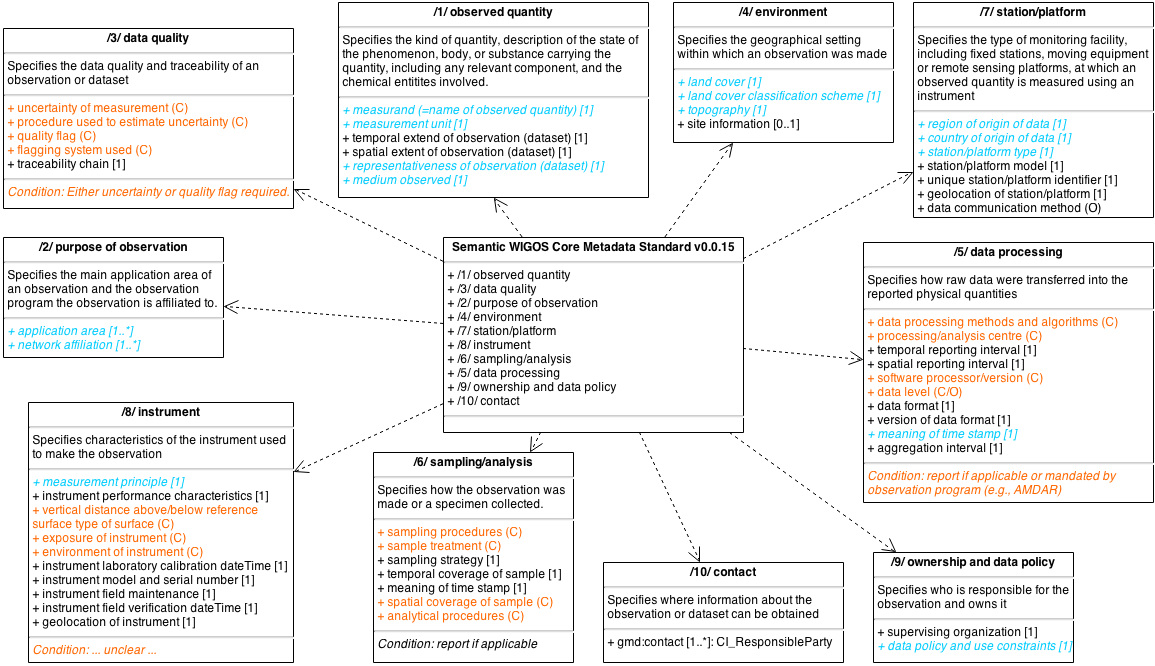 Figure 1. UML diagram specifying the WIGOS Metadata Standard (blue italic: code tables expected; orange: conditional (C) or optional (O) elements)A Note on Space and TimeIt is important to understand that WIGOS metadata are intended to describe a dataset, i.e. one or several observations, including the where, when, how, and even why the observations were made. As a consequence, reference to space and time is made in several places throughout the standard. Figure 2 illustrates the concepts and terms used to describe the temporal aspects of an observation or dataset, sampling strategy, analysis and data processing.The concepts and terms used to describe spatial aspects (i.e., geolocation) of observations are perhaps even more complex. For example, for ground-based in-situ observations, the spatial extent of the observation coincides with the geolocation of the sensor, which in most cases will be time-invariant and is normally close to the geolocation of the station/platform where the observation was made. For a satellite-based lidar system, the situation is quite different. Depending on the granularity of metadata desired, the spatial extent of the individual observation may be an individual pixel in space, the straight line probed during an individual laser pulse, or perhaps an entire swath. In any case, the spatial extent of the observation will not coincide with the location of the sensor. The WIGOS metadata standard therefore needs to take into account such quantities asthe spatial extent of the observed quantity (e.g. atmospheric column above a Dobson Spectrophotometer) (cf. 1-04)the location of the station/platform (e.g. radar transmitter/receiver or aircraft position/route) (cf. 7-06)the location of the instrument (e.g. the anemometer is located adjacent to Runway 23) (cf. 8-03, 8-10)the spatial representativeness of the observation (cf. 1-05)All these are expressed in terms of geolocations, specifying either a zero-dimensional geographic extent (a point), a one-dimensionsal geographic extent (a line, either straight or curved), a two-dimensional geographic extent (a plane or other surface), or a three-dimensional geographic extent (a volume).By way of example, a station/platform can be:collocated with the observed quantity as for in situ surface observations station (e.g. AWS)collocated with the instrument but remote to the observed quantity (e.g. Radar)remote from where the instrument may transmit data to the station (e.g. Airport surface station where instruments are located across the airport, or a balloon atmosphere profiling station)in motion and travelling through the observed medium (e.g. Aircraft AMDAR equipped aircraft)in motion and remote to the observed medium (e.g. satellite platform)An Instrument can be:collocated with the observed quantity (e.g. surface observations temperature sensor);remote to the observed quantity (e.g. radar transmitter/receiver);in motion but located in the observed medium (e.g. radiosonde)in motion and remote from the observed quantity (e.g. satellite based radiometer)located within a standardized enclosure (e.g. a temperature sensor within a Stevenson screen)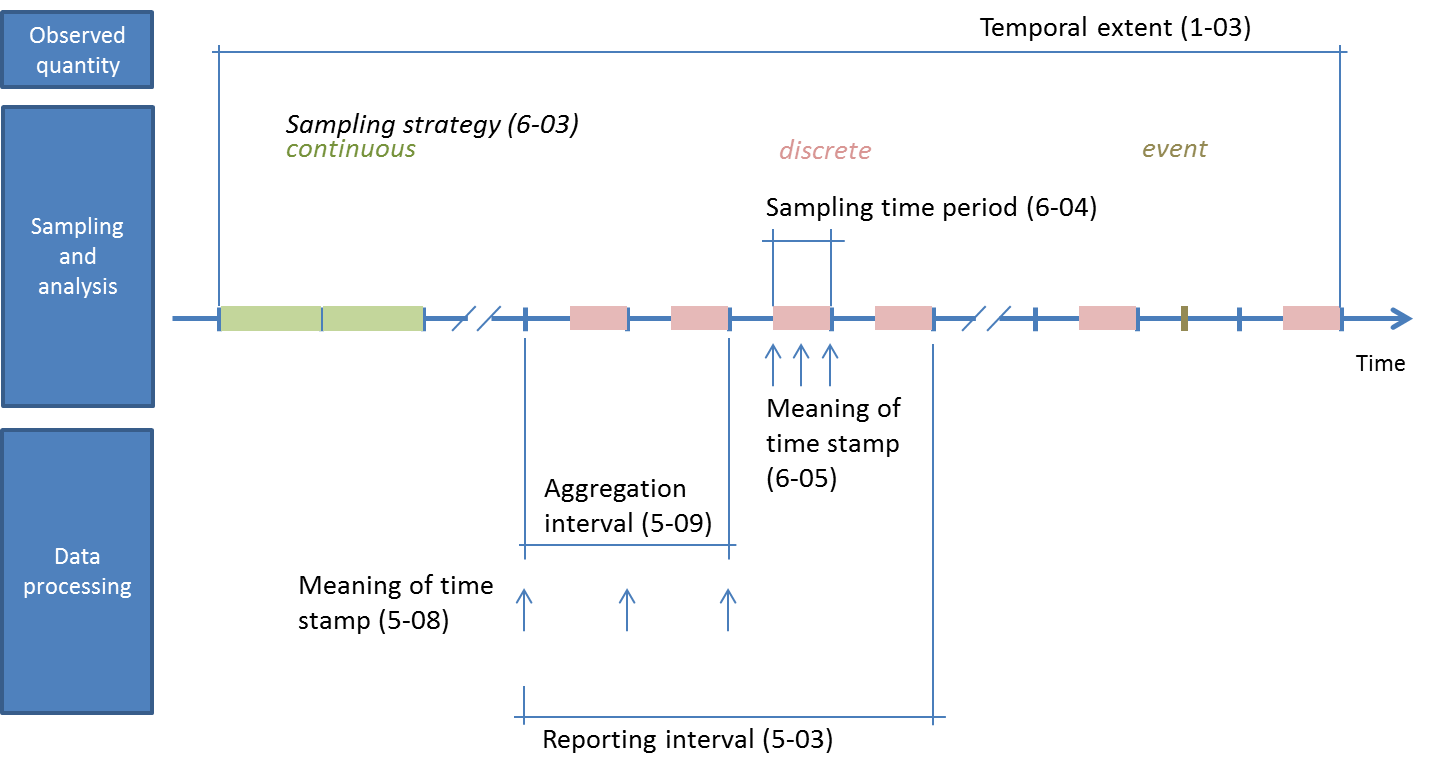 Figure 2. Graphical representation of temporal elements referenced in WIGOS Metadata categoriesReporting Obligations for WIGOS MetadataIn keeping with ISO, the elements are classified as either mandatory (M), conditional (C), or optional (O). Most of the elements in this standard are considered mandatory and presumed to be of importance for all WMO Technical Commissions in view of enabling adequate future use of (archived) data. Metadata providers are expected to report mandatory metadata elements, and a formal validation of a metadata record will fail if mandatory elements are not reported. The TT-WMD recognizes however that not all Members may be in a position to provide all these elements at present, and that a small fraction of these mandatory elements may not even be applicable for a specific type of observation. Under such circumstances, the reason for not providing information on mandatory elements shall be reported as “not applicable” or “unknown”. The motivation for this is that knowledge of the reason why a mandatory metadata element is not available provides more information than not reporting a mandatory element at all.Optional elements provide useful information that can help to better understand an observation. As is to be expected for a ‘core’ metadata standard, very few elements are considered optional. Optional elements are likely to be important for a particular community, but less so for others. Conditional elements must be reported under certain conditions. For example, the category <environment> is classified as conditional, because for the most part, it really only applies to land stations/platforms (a land cover type ‘water’ is allowed, though). Therefore, the elements in this category should be considered mandatory for land stations/platforms, but not so for e.g., satellites, aircraft. Within this category, there are mandatory elements and one optional element.The Appendix details the independent assessment of elements in terms of mandatory, conditional or optional, and shows that there was considerable consistency among representatives of various Technical Commissions. The indication of obligation in the tables below reflects a consensus of TT-WMD with a view to specifying the metadata needed for adequate use of observations in future analysis.Implementation and Use of StandardThis document is a semantic standard, not an implementation guideline. A semantic standard specifies the elements that exist and that can be reported. It does not specify how the information shall be encoded or exchanged. However, the following are likely scenarios and important aspects that may help the reader appreciate what lies ahead.The most likely implementation will be in XML, in line with the specifications for WIS metadata and common interoperability standards. Regardless of the final implementation, the full metadata record describing a dataset can be envisioned as a tree with the category as branches off the stem, and the individual elements as leaves on these branches. Some branches may occur more than once, e.g., a dataset may have been generated using more than one instrument at once, in which case two branches for ‘instrument’ may be required.Not all of the elements specified in this document need to be updated at the same frequency. Some elements, such as position of a land-based station are more or less time-invariant, while others, such as a specific sensor, may change regularly every year. Still other elements, such as environment, may change gradually or rarely, but perhaps abruptly. Finally, elements restricting the application of an observation, e.g., to road condition forecasting, may have to be transmitted with every observation. The implementation of the WIGOS metadata needs to be able to deal with this. Not all applications of observations require the full suite of metadata as specified in this standard at any given time. The amount of metadata that needs to be provided to be able to make adequate use of an observation, for example for the purpose of issuing a heavy precipitation warning, is much less than for the adequate use of even the same observation for a climatological analysis. On the other hand, the metadata needed for near-real-time applications also need to be provided in near-real-time. This is important to realize, as it makes the task of providing WIGOS metadata much more tractable. The implementation of WIGOS metadata needs to be able to cope with vastly different update intervals, and incremental submission of additional metadata to allow the creation of ‘complete’ metadata records.User will want to obtain and filter datasets according to certain criteria / properties as described within each WIGOS metadata record. This functionality requires either a central repository for WIGOS metadata or full interoperability of the archives collecting WIGOS metadata. How, then can these requirements be met? In the case where observations are clearly only used for some near-real-time application and there is clearly no long-term use or re-analysis application to be expected, a profile of the WIGOS metadata standard may be specified that declares a specific subset of metadata elements as mandatory. This is depicted schematically in Figure 3.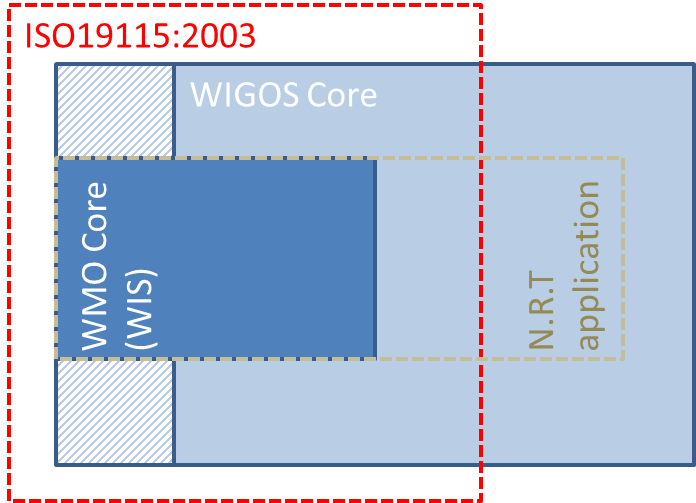 Figure 3. Schematic of the relationship of WIS and WIGOS metadata and the scope of the ISO19115 standard. The WMO Core is a profile of ISO19115. There is clearly an overlap between WIS and WIGOS metadata, but it is undecided if WIS metadata should be viewed as a subset of WIGOS metadata or if certain WIS metadata elements will not be included in WIGOS. WIGOS metadata exceed the scope of the ISO19115 standard. Also shown is a possible profile (subset) of WIGOS metadata elements for some specific near-real-time application.Importantly, all WIGOS metadata elements (or group of elements) will have to be time-stamped with the time of validity and associated to a unique identifier for a dataset during transmission and for archiving. Using this approach, increments of a ‘full’ WIGOS metadata record can be transmitted anytime changes occur and updates are deemed necessary. At the archive, the increments can be added to the existing metadata record for that dataset, in time establishing the full history of a particular observation.Category 1: Observed Quantity (lead: J. Klausen)This category groups elements that specify the observed quantity and the data sets generated. It includes an element describing the spatial representativeness of the observations as well as the biogeophysical compartment the observations describe.Code list definitionsCode table: 1-01Note: A code table will have to be developed in conjunction with other applications / stakeholders to provide a fixed vocabulary with a clearly defined governance. To provide this code table here is premature.Code table: 1-02Note: Make reference to http://www.bipm.org/en/si/si_brochure/, mention units such as °C, mbar, hPaCode table: 1-05Code table title: Representativeness [CIMO Guide, 7th edition]Code table: 1-06Code table title: Observed mediumCategory 2: Purpose of Observation (lead: B. Howe)This category specifies the main application area(s) of an observation and the observation program an observation is affiliated to.Code list definitionsCode table: 2-01Code table title: Application AreaCode table: 2-02Code table title: Network AffiliationCategory 3: Data Quality (lead: J. Swaykos)This category specifies the data quality and traceability of an observation or dataset.ConditionOne of {3-01 and 3-02} or {3-03 and 3-04} must be reported. If unknown, a nilReason=”unknown” must be reported.Code list definitions-- none --Category 4: environment (lead: J. Klausen)This category describes the geographical environment within which the observations are made. It also provides an unstructured element for additional meta-information that is considered relevant for adequate use of the data and that is not captured anywhere else in the standard.ConditionEither {4-01 and 4-02 and 4-03} or a nilReason=”not applicable”must be reported. For hydrology and satellite observations, specifying nilReason is appropriate.Code list definitionsCode table: 4-01-01Code table title: Land cover types (IGBP)Code table: 4-01-02Code table title: Land cover types (LCCS)Code table: 4-03-01Code table title: Local topography (based on Speight 2009)Code table: 4-03-02Code table title: Relative elevationCode table: 4-03-03Code table title: Topographic context (based on Hammond 1954)Code table: 4-03-04Code table title: AltitudeCategory 5: Data Processing (lead: B. Howe)Specifies how raw data are transferred into the reported physical quantities.Code list definitionsCode table: 5-03Code table title: Reporting IntervalCode table: 5-08Code table title: Definition of time stampCategory 6: Sampling and Analysis (lead: Joe Swaykos)Specifies how the observation was made or a specimen collected.Code list definitionsCode table: 6-03Code table title:Sampling strategyCode table: 6-06Code table title:SpatialSampling ResolutionCategory 7: Station/Platform (lead: Tony Boston)Specifies the environmental monitoring facility, including fixed station, moving equipment or remote sensing platform, at which an observed quantity is measured using an instrument.Condition on 7-01 and 7-02: Mandatory for fixed land-based stations, optional for mobile stationsCode list definitionsCode table: 7-01Code table title: WMO Regional AssociationsCode table: 7-02Code table title:Code table: 7-03Code table title: Platform/station type (simplified) [WMO No 306]Category 8: Instrument (lead: Karl Monnik)Specifies characteristics of the instrument(s) used to make the observation.Condition8-03:value or a nilReason=”not applicable”  must be reported.8-04:value or a nilReason=”not applicable”  must be reported.8-05:value or a nilReason=”not applicable”  must be reported.8-10:value or a nilReason=”not applicable”  must be reported.Code list definitionsCode table: 8-04Code table title:Exposure of InstrumentCategory 9: Ownership& Data Policy (lead: B. Howe)Specifies who is responsible for the observation and owns it.Code list definitionsCode table: 9-02Code table title:WMO_DataLicenseCode(http://wis.wmo.int/2012/metadata/WMO_Core_Metadata_Profile_v1.3_Specification_Part_2_v1.0FINAL.pdf, Table 14)Category 10: Contact (lead: S Taylor)Specifies where information about an observation or dataset can be obtained.Code list definitions-- none --Appendix. Preliminary ‘MCO’ classification of elementsAfter completing the definition of this draft version of the standard, representatives of TCs each reviewed independently the classification of each element in terms of ‘mandatory’, ‘conditional’ or ‘optional’ from the point of view of the Technical Commission or WMO Programme they represent in TT-WMD. The result is shown in the following tables. It underlines the broad consensus in the team and highlights the notion that, even if rather comprehensive, the semantic standard presented here can still be considered the ‘Core’ of WIGOS metadata. Only very few elements were considered ‘optional’.ReferencesRamsey and Hewitt, 2005.Charles A. Ramsey and Alan D. Hewitt, A Methodology for Assessing Sample Representativeness, Environmental Forensics, 6:71–75, 2005, doi: 10.1080/15275920590913877S. Henne, D. Brunner, D. Folini, S. Solberg, J. Klausen, and B. Buchmann, Assessment of parameters describing representativeness of air quality in-situ measurement sites, Atmos. Chem. Phys., 10, 3561–3581, 2010.JCGM, 2008. International vocabulary of metrology — Basic and general concepts and associated terms (VIM), available at: http://www.bipm.org/utils/common/documents/jcgm/JCGM_200_2008.pdfJCGM, 2008. Guide to the Expression of Uncertainty in Measurement, available at: http://www.bipm.org/utils/common/documents/jcgm/JCGM_100_2008_E.pdf James R. Anderson et al. (1976), A land use and land cover classification system for use with remote sensor data, Geological Survey Professional Paper 964, 27pp, http://books.google.de/books?id=dE-ToP4UpSICFRA (2000), Forest cover mapping & monitoring with NOAA-AVHRR& other coarse spatial resolution sensors, Forest Resources Assessment Programme Working Paper 29, ,http://www.fao.org/forestry/4031-0b6287f13b0c2adb3352c5ded18e491fd.pdfAntonio Di Gregorio (2005), Land Cover Classification System. Classification concepts and user manual. Software version 2, Food and Agricultural Organization of the United Nations, ISBN 92-5-105327-8, 212pp, http://www.glcn.org/downs/pub/docs/manuals/lccs/LCCS2-manual_en.pdfM. Herold, R. Hubald, and G. Di Gregorio (2009), Translating and evaluating land cover legends using the UN Land Cover Classification system (LCCS), GOFC-GOLD Report Nr. 43, Jena, Germany, http://nofc.cfs.nrcan.gc.ca/gofc-gold/Report%20Series/GOLD_43.pdfMODIS: https://lpdaac.usgs.gov/products/modis_products_table/mcd12q1Speight, J.G. (2009) Landform, in Australian Soil and Land Survey Field Handbook (3rdedn), National Committee on Soil and Terrain, CSIRO Publishing, Melbourne.http://www.publish.csiro.au/nid/22/pid/5230.htm.http://books.google.com.au/books?id=zywc39z4LgACHammond, E.H. (1954) Small-scale continental landform maps, Annals of the Association of American Geographers, 44(1):33-42. DOI:10.1080/00045605409352120Reference: WMO Manual on Codes International Codes VOLUME I.1 PART A – Alphanumeric Codes ftp://ftp.wmo.int/Documents/MediaPublic/Publications/CodesManual_WMO_No_306/WMO306_Vol_I.1_2012_en.pdfCIMO guide 7th Ed. Par 1.5.1 Calibration: The set of operations which establish, under specified conditions, the relationship between values indicated by a measuring instrument or measuring system, or values represented by a material measure, and the corresponding known values of a measurand (the physical quantity being measured).INSPIRE - D2.8.III.7 Data Specification on Environmental Monitoring Facilities – Draft Technical Guidelines http://inspire.jrc.ec.europa.eu/documents/Data_Specifications/INSPIRE_DataSpecification_EF_v3.0rc3.pdf. SpecialisedEMFTypeValue, p 33WMO No. 306, WMO Manual on Codes International Codes VOLUME I.1 PART A – Alphanumeric Codes ftp://ftp.wmo.int/Documents/MediaPublic/Publications/CodesManual_WMO_No_306/WMO306_Vol_I.1_2012_en.pdfVersionDateWhoWhat0.0.02013-06-06J. KlausenConsolidate input received from Brian Howe after TT-WMD telecom-20.02013-06-06J. KlausenSame as v0.0.0 w/o track changes; new definition of 1-04, code list 1-050.0.12013-06-10J. KlausenIncluded content for category 4 (environment)0.0.22013-06-30S TaylorIncluded content for category 10 (contact)0.0.32013-07-01T BostonEdits to category 7 (station/platform)0.0.42013-07-02K Monnik0.0.52013-07-16J. Klausen, B. HoweVersion after Telecon-30.0.62013-07-18T. BostonEdits to category 4 (environment), category 7 (station/platform); code tables 4-02; 7-030.0.72013-08-06J. KlausenAfter Telecon-40.0.82013-09-0208-29T. BostonB. HoweEdits to topographycategory 5 and platform/station modelcorresponding code table.0.0.92013-09-03J. KlausenAfter Telecon-50.0.10????Intermediate version of uncertain origin0.0.112013-10-3J,.KlausenAfter Telecon-6, with expansions not discussed during telecom0.0.122013-10-03B. HoweAfter Telecon-6 with changes accepted.0.0.132013-10-24B. HoweAfter Telecon-70.0.13.ra2013-10-31R. AtkinsonResponses to a number of comments in 0.0.130.0.13.ra+km2013-11-04K. MonnikGeneral edits, additions to Cat 8, added examples to Cat 1, 5, 7.0.0.142013-11-04J. KlausenAfter Telecon-80.0.14 km20136-11-06K. MonnikMinor changes to 6.06, 8.03, 8.10, plus selected comments from Blair Trewin (AU)0.0.152013-11-11J. KlausenAfter Telecon-9, and including feed-back from P. Pilon/R. Atkinson0.0.16After Telecon-100.0.172013-12-19J. KlausenAfter Telecon-110.0.182014-02-06J. Klausen, K MonnikResponse to Wiel Wauben, Bruce Forgan; version after Telecon-12, with further additions and edits, formatting#CategoryDescription1observed quantityThe specification of a measurand requires knowledge of the kind of quantity, description of the state of the phenomenon, body, or substance carrying the quantity, including any relevant component, and the chemical entities involved. [VIM3, 2.3].2purpose of observationSpecifies the main application area(s) of an observation and the observation program an observation is affiliated to.3data qualitySpecifies the data quality and traceability of an observation or dataset.4environmentSpecifies the geographical setting within which an observation was made.5data processingSpecifies how raw data are transferred into the reported physical quantities.6sampling and analysisSpecifies how the observation was made or a specimen collected.7station/platformSpecifies the environmental monitoring facility, including fixed station, moving equipment or remote sensing platform, at which an observed quantity is measured using an instrument.8instrumentSpecifies characteristics of the instrument(s) used to make the observation.9ownership and data policySpecifies who is responsible for the observation and owns it.10contactSpecifies where information about an observation or dataset can be obtained.IdNameDefinitionNote or ExampleCode TableItemMCO1-01Name of observed quantitymeasurandquantity intended to be measured [VIM3, 2.3] or observed or derived[VIM3, 2.3] NOTE 1 The specification of a measurand requires knowledge of the kind of quantity, description of the state of the phenomenon, body, or substance carrying the quantity, including any relevant component, and the chemical entities involved.[VIM3, 2.3] NOTE 2 In the second edition of the VIM and in IEC 60050-300:2001, the measurand is defined as the “particular quantity subject to measurement”.[VIM3, 2.3] NOTE 3 The measurement, including the measuring system and the conditions under which the measurement is carried out, might change the phenomenon, body, or substance such that the quantity being measured may differ from the measurand as defined. In this case, adequate correction is necessary. [VIM3, 2.3] NOTE 4 In chemistry, “analyte”, or the name of a substance or compound, are terms sometimes used for ‘measurand’. This usage is erroneous because these terms do not refer to quantities. [ISO19156] NOTE 5In conventional measurement theory the term “measurement” is used. However, a distinction between measurement and category-observation has been adopted in more recent work so the term “observation” is used for the general concept. “Measurement” may be reserved for cases where the result is a numeric quantity.EXAMPLEIn hydrology, this would typically be stage or discharge.1-01M1-02measurement unitunit of measurementreal scalar quantity, defined and adopted by convention, with which any other quantity of the same kind can be compared to express the ratio of the two quantities as a number [VIM3, 1.9][VIM3, 1.9] NOTE 1.Measurement units are designated by conventionally assigned names and symbols.[VIM3, 1.9] NOTE 2 Measurement units of quantities of the same quantity dimension may be designated by the same name and symbol even when the quantities are not of the same kind. For example, joule per kelvin and J/K are respectively the name and symbol of both a measurement unit of heat capacity and a measurement unit of entropy, which are generally not considered to be quantities of the same kind. However, in some cases special measurement unit names are restricted to be used with quantities of a specific kind only. For example,  the measurement unit ‘second to the power minus one’ (1/s) is called hertz (Hz) when used for frequencies and becquerel (Bq) when used for activities of radionuclides.[VIM3, 1.9] NOTE 3 Measurement units of quantities of dimension one are numbers. In some cases these measurement units are given special names, e.g. radian, steradian, and decibel, or are expressed by quotients such as millimole per mole equal to 10-3 and microgram per kilogram equal to 10-9.NOTE 4 For a given quantity, the short term “unit” is often combined with the quantity name, such as “mass unit” or “unit of mass”.EXAMPLEIn hydrology, this would typically be m for stage or  m3/s for discharge.1-02M1-03temporal extent of observed quantityperiod covered by a series of observations inclusive of the specified dateTime indications (measurement history).The Temporal Extent is specified as either or both of two date Time indications, Begin and End. If the earliest temporal reference in the data is not known, omit the Begin date (but specify an End date). If the data are still being added to, omit the End date (but specify a Begin date). If there are gaps in the data collection (e.g. 1950-1955 then collection resumes 1960-present) then the first date recorded should be the earliest date and the last the most recent, ignoring the gap. The gap can however be mentioned in the notes field. [modified from: http://new.freshwaterlife.org/web/fwl/wiki/-/wiki/FreshwaterLife+Help/Dataset+Metadata+Field+Temporal+Extent]Examples:Surface temperature at the station Säntis has been observed since 1 September 1882. The CO2 record at Mauna Loa extends from 1958 to today. Continuous, 1-hourly aggregates are available from the World Data Centre for Greenhouse Gases for the period 1974-01-01 to 2011-12-31M1-04spatial extent of observed quantityLocation information specifying the spatial extent of the feature of interestThe spatial extent of an observed quantity can be a zero-, one-, two-, or three-dimensional feature and will be expressed in terms of a series of geolocations. A zero-dimensional geolocation of an observation implies either an in-situ (point) observation or, by convention, a column-averaged quantity above the specified geolocation in nadir. One-dimensional geolocation of an observation implies a distribution / profile of a quantity along a trajectory (e.g., a straight line from the ground up with a given zenith angle). A two-dimensional geolocation of an observation implies  an area or hyper-surface (e.g., a radar image, or a satellite pixel of a property near the surface). A three-dimensional geolocation of an observation implies a volume-averaged quantity (e.g., a radar pixel in 3D-space).Examplesi) Air temperature by surface observing site: Sydney Airport NSW -33.9465 N; 151.1731 E, Alt: 6.0 m asl.ii) Radar reflectivity and Doppler wind by weather watch radar, Warruwi NT -11.6485° N, 133.3800 E, Height 43.46 m asl. Max range 370 km; Doppler 150 km.iii) Infrared and visible imagery by meteorological satellite (sunsynchronous): VIRR (FY-3), Global coverage twice/day (IR) or once/day (VIS)iv) River discharge by gauge: Warrego River at Cunnamulla Weir 28.1000 S, 145.6833 E, Height: 180 m. Warrego River Catchment 48,690 km².M1-05Volume/Area/catchment represented by observationspatial extent of the region around the observation for which an observed quantity value is representative The representativeness of an observation is the degree to which it describes the value of the variable needed for a specific purpose. Therefore, it is not a fixed quality of any observation, but results from joint appraisal of instrumentation, measurement interval and exposure against the requirements of some particular application (CIMO Guide, 2008). Representativeness of an observed value describes the concept that the result of an observation made at a given geolocation would be compatible with the result of other observations of the same quantity at other geolocations. In statistics, the term describes the notion that a sample of a population allows an adequate description of the whole population. Assessing representativeness can only be accomplished in the context of the question the data [or observations] are supposed to address. In the simplest terms, if the data [or observations] can answer the question, it is representative (Ramsey and Hewitt, 2005). The representativeness of an environmental observation depends on the spatio-temporal dynamics of the observed quantity (Henne et al., 2010). Representativeness of an observation can sometimes be specified quantitatively, in most cases qualitatively, based on experience or heuristic arguments.1-05M1-06observed mediumSpecification of the environment or matrix of which the observation was made.Examples:Relevant environments or matrices include air, aerosol, water, ocean, soil, cloud water, aerosol particulate phase, troposphere, upper troposphere/lower stratosphere, etc.Following are examples of observations of temperature in different media:Temperature – in situ soil Temperature – atmosphereTemperature – sea water1-06M#NameDefinition1-05-0Not applicableNone of the codes in the table are applicable in the context of this particular observation (nilReason)1-05-1microscaleAn area or volume less than 100 m horizontal extent1-05-2toposcale, local scaleAn area or volume of 100 m to 33 km horizontal extent1-05-3mesoscaleAn area or volume of 33 km to 100 km horizontal extent1-05-4large scaleAn area or volume100 km to 3000 km horizontal extent1-05-5planetary scaleAn area or volume of more than 3000 km horizontal extent1-05-6drainage areaAn area (also known as ‘catchment’) having a common outlet for its surface runoff, in km2#NameDefinition1-06-0airMixture of gases which compose the Earth's atmosphere. (source: WMO No.182)1-06-1waterThe liquid state of water between the gaseous and the solid phases or roughly between 100 and 0˚C (373 and 273 K). (source: WMO No. 182)1-06-2ocean surfaceThe top boundary of the ocean, the interface between ocean and atmosphere1-06-3land surfaceThe top boundary of the land mass, the interface between land and atmosphere1-06-4soilmixture of minerals, organic matter, gases, liquids and a myriad of micro- and macro- organisms that can support plant life1-06-5aerosolcolloid of fine solid particles or liquid droplets, in air or another gas1-06-6aerosol particulate phaseThe solid part of an aerosol1-06-7Wet precipitationThe liquid phase of precipitation (“rain”)1-06-8atmospheric boundary layer1-06-9lakeA water body confined by land masses1-06-10cloud1-06-11lower troposphere1-06-12upper troposphere / lower stratosphere1-06-12upper stratosphere1-06-13…… More terms neededIdNameDefinitionNote or ExampleCode TableItemMCO2-01Application area(s)Context within, or intended application for which the observation is primarily made or which has the most stringent requirements.NoteMany observations serve more than one purpose, meeting the requirements of various applications areas. In such cases, the application area for which the station was originally established should be listed first. 2-01O2-02Network affiliationFor a station, the affiliation enumerates the network(s) that the station is associated with.GUAN, AMDAR, GAW, RBSN, WHOS, etc. (full names to be referenced in code table)2-02M#NameDefinition2-01-1Global numerical weather prediction (GNWP)Source: http://www.wmo.int/pages/prog/www/wigos/wir/application-areas.html, and http://www.wmo.int/pages/prog/www/wigos/documents/WIGOS-RM/New-Dev/Section_2.1_Ver2_18-06-13.doc2-01-2High-resolution numerical weather prediction (HRNWP)Ibid2-01-2Nowcasting and very short range forecasting (NVSRF)Ibid2-01-3Seasonal and inter-annual forecasting (SIAF)Ibid2-01-4Aeronautical meteorologyIbid2-01-5Atmospheric chemistryIbid2-01-6Ocean applicationsIbid2-01-7Agricultural meteorologyIbid2-01-8Hydrology Ibid2-01-9Climate monitoring (as undertaken through the Global Climate Observing System, GCOS)Ibid2-01-10Climate applicationsIbid2-01-11Space weatherIbid2-01-12Cryosphere applicationsSource: EGOS-IP2-01-13Energy sector2-01-14Transportation sector2-01-15Health sector2-01-16Terrestrial ecology#NameDefinition2-02-1RBSNRegional baseline surface network2-02-2GAWGlobal Atmosphere Watch2-02-2GUANGCOS upper air network2-02-3AMDAR…………IdNameDefinitionNote or ExampleCode TableItemMCO3-01uncertainty of measurementparameter, associated with the result of a measurement, that characterizes the dispersion of the values that could reasonably be attributed to the measurand [GUM 2.2.3]NOTE 1   The parameter may be, for example, a standard deviation (or a given multiple of it), or the half‑width of an interval having a stated level of confidence. NOTE 2   Uncertainty of measurement comprises, in general, many components. Some of these components may be evaluated from the statistical distribution of the results of series of measurements and can be characterized by experimental standard deviations. The other components, which also can be characterized by standard deviations, are evaluated from assumed probability distributions based on experience or other information. NOTE 3  It is understood that the result of the measurement is the best estimate of the value of the measurand, and that all components of uncertainty, including those arising from systematic effects, such as components associated with corrections and reference standards, contribute to the dispersion. ExampleThermometer reading has an uncertainty of +/- 0.1 deg C (k=2)C3-02Reference to procedures usedA reference or link pointing to a document describing the procedures / algorithms used to derive the uncertainty statementC3-03quality flagsAn ordered list of qualifiers indicating the quality of an observation according to a predefined set of criteria“L Flag” Failed range of limits test (measurement is less than lower limit or higher than upper limit).C3-04quality flagging systemSystem used to flag data qualityC3-05traceability chainsequence of measurement standards and calibrations that is used to relate a measurement result to a reference [VIM v3]NotesA metrological traceability chain is defined through a calibration hierarchy, whereby a measurement result can be related to a reference through a documented unbroken chain of calibrations, each contributing to the measurement uncertainty [VIM3, 2.41]. A metrological traceability chain is used to establish metrological traceability of a measurement result. MIdNameDefinitionNote or ExampleCode tableItemMCO4-01land coverthe observed (bio)physical cover on the earth’s surface (FAO, 2005)in the vicinity of the measurandNote 1Land cover is distinct from land use despite the two terms often being used interchangeably. Land use is a description of how people utilize the land and socio-economic activity - urban and agricultural land uses are two of the most commonly known land use classes. At any one point or place, there may be multiple and alternate land uses, the specification of which may have a political dimension (Wikipedia, 2013).Note 2There are various classification methods for ‘land cover’. The MODIS product MCD12Q1 provides 5 different classifications on 500 m resolution grid (https://lpdaac.usgs.gov/products/modis_products_table/mcd12q1). These include the IGBP, UMD, LAI/fPAR, NPP and PFT classifications.Note 3An alternative approach is the ‘Land Cover Classification System’ (LCCS) adopted by the Food and Agriculture Organization of the United Nations. Translation of other systems to LCCS has been explored by Herold et al. (2009). Eight major land cover types are identified during the first, dichotomous classification phase. These are refined in a subsequent so-called Modular-Hierarchical Phase, in which land cover classes are created by the combination of sets of pre-defined classifiers. These classifiers are tailored to each of the eight major land cover types. This process can be supported by software (http://www.glcn.org/sof_7_en.jsp) or manually using a field log sheet (http://commons.wikimedia.org/wiki/File:LCCS_field_protokoll.png)4-01C4-02land cover classification schemeName and reference or link to document describing the classification schemeIGBP, UMD, LAI/fPAR, NPPand PFT, LCCSC4-03topographythe shape or configuration of a geographical feature, represented on a map by contour lines, hypsometric tints, and relief shading, Topography shall be formally expressed with the four elements ‘local topography’, ‘relative elevation’, ‘topographic context’, and ‘altitude’Examples“a hilltop at low relative elevation within valleys of middle altitude”"a depression within plains of very low altitude”4-03C4-04Site informationNon-formalized information about the location and its surroundings at which an observed quantity is measured or that have an influence on the observation.e.g., maps, plans, photographs, descriptions and other unique site information that is difficult to express in words or that cannot easily be quantified.In hydrology, description and dating of activities occurring in the basin that can affect the observed discharge, e.g., construction of a regulation structure upstream of the gauging location that significantly affects the hydrological regime, inter-basin diversion of water into or from the basin upstream of the gauging location, significant change in consumptive use, land cover or land use.O#NameDefinition4-01-01-0Not applicableNone of the codes in the table are applicable in the context of this particular observation (nilReason)4-01-01-1WaterCf. https://lpdaac.usgs.gov/products/modis_products_table/mcd12q14-01-01-2Evergreen Needleleaf forest4-01-01-3Evergreen Broadleaf forest4-01-01-4Deciduous Needleleaf forest4-01-01-5Deciduous Broadleaf forest4-01-01-6Mixed forest4-01-01-7Closed shrublands4-01-01-8Open shrublands4-01-01-9Woody savannas4-01-01-10Savannas4-01-01-11Grasslands4-01-01-12Permanent wetlands4-01-01-13Croplands4-01-01-14Urban and built-up4-01-01-15Cropland/Natural vegetation mosaic4-01-01-16Snow and ice4-01-01-17Barren or sparsely vegetated4-01-01-99Unclassified#NameDefinition4-01-02-1Not applicableNone of the codes in the table are applicable in the context of this particular observation (nilReason)4-01-02-1Cultivated and Managed Terrestrial Areascf. Antonio Di Gregorio (2005)4-01-02-2Natural and Semi-Natural Terrestrial Vegetation4-01-02-3Cultivated Aquatic or Regularly Flooded Areas4-01-02-4Natural and Semi-Natural Aquatic or Regularly Flooded Vegetation4-01-02-5Artificial Surfaces and Associated Areas4-01-02-6Bare Areas4-01-02-7Artificial Waterbodies, Snow and Ice4-01-02-8Natural Waterbodies, Snow and Ice4-01-02-99Unclassified#NameDefinition4-03-01-0Not applicableNone of the codes in the table are applicable in the context of this particular observation (nilReason)4-03-01-1HilltopHigher than all or nearly all of the surrounding land.Use for mountaintops.4-03-01-2RidgeHigher than all or nearly all of the surrounding land, but elongated and extending beyond a 50 m radius.4-03-01-3SlopeNeither crest nor depression or valley bottom, and with a slope more than 3%.4-03-01-4FlatSlope less than 3% and not a hilltop, ridge, valley bottom or depression. Use for plains.4-03-01-5Valley bottomLower than nearly all of surrounding land, but water can flow out.4-03-01-6DepressionLower than surrounding land, with no surface outlet for water.#NameDefinition4-03-02-0Not applicableNone of the codes in the table are applicable in the context of this particular observation (nilReason)4-03-02-1LowestIn the bottom 5% of the elevation range4-03-02-2LowBetween 5% and 25% of the elevation range4-03-02-3MiddleBetween 25% and 75% of the elevation range4-03-02-4HighBetween 75% and 95% of the elevation range4-03-02-5HighestIn the highest 5% of the elevation range#NameDefinition4-03-03-0Not applicableNone of the codes in the table are applicable in the context of this particular observation (nilReason)4-03-03-1PlainsVery low relief4-03-03-2HollowsLow relief, tending to convergent form4-03-03-3RisesLow relief, tending to divergent form4-03-03-4ValleysMedium relief, tending to convergent form4-03-03-5HillsMedium relief, tending to divergent form4-03-03-6MountainsHigh relief#NameDefinition4-03-04-0Not applicableNone of the codes in the table are applicable in the context of this particular observation (nilReason)4-03-04-1Very lowBelow 100 m4-03-04-2LowBetween 100 and 300 m4-03-04-3MiddleBetween 300 and 1000 m4-03-04-4HighBetween 1000 and 3000 m4-03-04-5Very highAbove 3000 mIdNameDefinitionExampleCode tableItemMCO5-01data processing methods and algorithmsA description of the processing applied to the observed quantity  and list of algorithms utilized to derive the resultant value.In hydrology, this would be the equation(s) defining the rating curve and any shifts or corrections applied to the data or the curve.C5-02Processing/analysis centre (eg chemical analysis, transform to physical variables)location/center  at which the observed quantity is transformed from input to end result.chemical analysis, AMDAR processing centre, National Hydrological Service officeC5-03Reporting interval (time/space)Interval at which the observed quantity is reported (this may not be applicable for event based observations)Hourly, daily, monthly, seasonal, event-based.5-03M5-04software/processor and  versionName and version of the software or processor utilized to derive the element value.Avionics version, retrieval algorithm version; MCH Database Management System version 25/10/2013.C5-05level of dataLevel of data processing   Pre or Post processing.C/O5-06data formatDescription of the format in which the observed quantity is being provided.ASCII, BUFR, NASA AMES, HDF, XML, FM 42-XI EXT AMDAR Aircraft report, TDCF FM 94-XIV BUFR, comma-separated (CSV), tab-separated (.txt), MCH (for interchange)M5-07version of data formatVersion of the data format in which the observed quantity is being provided.E.g. FM 12–XIV SYNOPFM 94 Version 20.0.0Radar : ODIM_H5M5-08Aggregation intervalTime period over which statistical data is collected5 minute mean, daily maximum, seasonal, event basedM5-09Definition of time stampThe time period reflected by the time stamp.Beginning, middle, end of period.  5-08M#NameDefinition5-03-01SecondsOne observation per second period5-03-02MinutesOne observation per 1-minute period5-03-03HourlyOne observed value per 60 minute period5-03-03DailyOne observed value per 24hour period5-03-04AnnuallyOne observation per year5-03-05MonthlyOne observed value per month5-03-06SeasonalAn observed value per season  i.e. Spring, Summer, Fall, Winter5-03-07Event BasedAn observed value representative of a specific requirement.#NameDefinition5-09-1BeginningTime stamps indicate the beginning of a period covering the range up to but excluding the following time stamp5-09-2EndTime stamps indicate the end of a period covering the range up to but excluding the preceding time stamp5-09-3MiddleTime stamps indicate the middle of a period beginning at the middle of the range described by this and the preceding time stamp and ending right before the middle of the range described by this and the following time stamp.IdNameDefinitionExampleCodeTableItemMCO6-01Sampling proceduresProcedures involved in obtaining a sampleTemperature measurements are made using a XYZ thermometer and reported results are an average of 10 measurements made in a given hour.Aerosols may be sampled with an inlet with size-cutoff at 2.5 µm and be deposited on a teflon filter.O6-02Sample treatmentChemical or physical treatment of sample prior to analysisHomogenization, milling, mixing, drying, sieving, heating, melting, freezing, evaporation, sanity check (range, jumps)… O6-03Sampling strategyThe method by which a measurement or observation is made to produce the most representative value.eg discrete/continuous. Integral over period, or aggregation over discrete intervals within period, or whether instantaneous. Grab, flask spot times, discrete water level reading taken every 5 minutes..6-03M6-04Sampling time periodThe period of time over which a measurement is takensurface winds measured once every 4 Hz (CIMO); surface winds measured once per hour; Barometric pressure measured once every 6 minutes; water column height measured every 15 seconds; water column height reporting 15 minute averages of the 15 second measurements; water temperature measured once per hour; water temperature measured once per hour reporting a 24 hour average of the hourly measurements. (Ref: National Data Buoy Center  Technical Document 09-02 "Handbook of Automated Data Quality Control Checks and Procedures")M6-05Meaning of the time stampThe time period reflected by the time stamp. (cf. 5-08)Wind measurement is reported at 10Z (an average of measurements made at 6 minute intervals form 0906Z – 1000Z).Beginning, middle, end of period.  5 minute mean, daily maximum, seasonal.6-05 (5-08)M6-06Spatial sampling resolutionSpatial resolution refers to the size of the smallest observable object. The intrinsic resolution of an imaging system is determined primarily by the instantaneous field of view of the sensor, which is a measure of the ground area viewed by a single detector element in a given instance in time.AVHRR: 1.1 km IFOV s.s.p.C6-07Analytical procedureshow specimen is analyzedWater sample - physical or chemical analyses for excess minerals, toxins, turbidity, color - accomplished in a laboratory or by conducting a field test.Water sample - bacteriological analyses - coliform bacteria using a) Standard Plate Count or b) Multiple Tube Method using one of three tests (1) Presumptive Test (2) Confirmed Test (3) Complete Test(Ref: Water for the World Technical Note "Water Sample Analysis" No. RWS.3.P.3)Gas chromatography, ion chromatography, photometryO#NameDefinition6-03-1ContinuousSampling is done continuously, but not necessarily at regular time intervals. Sampling is integrating, i.e., none of the medium escapes observations. Examples include global radiation, pressure, or continuous ozone monitoring with a UV monitor.6-03-2DiscreteSampling is done at regular time intervals for certain sampling periods that are smaller than the time interval. Sampling is not integrating, i.e., parts of the medium escape observation. Examples include gas chromatographic analysis of carbon monoxide, etc.6-03-3EventSampling is done at irregular time intervals in a quasi-instantaneous manner. Examples include grab water samples, flask sampling of air, etc.#NameDefinition6-06-1PointThe sample is a point in space or a very small volume resembling a point, e.g., a temperature sampled by a thermocouple element6-06-2LineThe sample is a line, either straight (e.g., a line of sight of a DOAS instrument) or curved (e.g., the humidity sampled by an aircraft in flight). The spatial extent should be given with canonical unit ‘length’.6-06-3AreaThe sample is an area, either rectangular or of any other shape, e.g., the pixel of a satellite or the reach of a radar image. The spatial extent should be given with canonical unit ‘length x length’.6-06-4VolumeThe sample is a volume, e.g. a water sample or a well-mixed volume of air sampled by flask. The spatial extent should be given with canonical unit ‘length x length x length’.IdNameDefinitionExampleCode TableItemMCO7-01Region of origin of dataWMO region. WMO divides member countries into six regional associations responsible for coordination of meteorological, hydrological and related activities within their respective Regions.Region I (Africa),  Region II (Asia), Region III (South America), Region IV (North America, Central America and the Caribbean), Region V (South-West Pacific) and Region VI (Europe), plus Antarctica7-01C7-02Country of origin of dataCountry nameE.g. Australia. Mandatory for fixed stations, optional for mobile stationsRefer to the relevant WMO list / code table7-02C7-03Platform/station typeA categorization of the type of environmental monitoring facility at which an observed quantity is measured [INSPIRE].refer to code list7-03M7-04Platform/station modelThe version of the environmental monitoring facility at which an observed quantity is measured.Environmental monitoring facilities include fixed stations, moving equipment or remote sensing platforms, This element is used to record the model of the platform/station. For example ‘Landsat 8’ is a platform/station model and ‘satellite’ would be the platform/station type; an ‘Almos Automatic Weather Station (AWS)’ is a platform/station model and ‘land station’ would be the platform/station type; ’Airbus A340-600’ is a platform/station model and ‘aircraft’ would be the platform type.O7-05Station unique identifierA unique and persistent identifier for an environmental monitoring facility, which may be used as an external point of reference.A globally unique identifier assigned by WMO for a station. Where a station has multiple identifiers, there must be a way of recording that they are synonyms. To be defined according to WMO guidelines.Ship: Call sign.M7-06geolocationPosition in space defining the location of the environmental monitoring station/ platform/ facility at the time of observation. The geolocation of the platform/station at the time of observation. Required for fixed stations; for stations following pre-determined trajectory (e.g. satellites); optional for other mobile stations. The elevation of a fixed terrestrial station is defined as the height above sea level of the ground on which the station stands.The geolocation can be a zero-, one-, two-, or three-dimensional feature. Geographical coordinates can be specified in decimal degrees or in degrees, minutes and decimal seconds. Latitudes are specified with reference to the equator, with positive sign or the letter ‘N’ for latitudes north of the equator, and negative sign or the letter ‘S’ for latitudes south of the equator. Longitudes are specified with reference to the Greenwich meridian, with positive sign or the letter ‘E’ for longitudes east of Greenwich, and negative sign or the letter ‘W’ for meridians west of Greenwich. Elevation is a signed number specified in some distance measure (e.g., meters) relative to a reference elevation. The latitudinal and longitudinal positions of a station referred to in the World Geodetic System 1984 (WGS-84) Earth Geodetic Model 1996 (EGM96) must be recorded to a resolution of at least 0.001 decimal degrees (CIMO Guide).Examples(i) The station Jungfraujoch is located at 46.54749°N 7.98509°E (3580 m a.m.s.l.). The reference system is WGS-84.(ii) Voluntary Observing Ship Route: WMO Regional Association 5, Sub Area 6 (R56)(iii) [geostationary satellite] Meteosat-8 (MSG-1) 3.6°E (iv) [sunsynchronous satellite] NOAA-19 Height 870 km; Local Solar Time (LST) 13:39ii) Weather Watch Radar: Warruwi NT -11.6485° N, 133.3800 E, Height 19.1 m amsl.iv) River discharge gauge: Warrego River at Cunnamulla Weir 28.1000 S, 145.6833 E, Height: 180 m amsl.C7-07Data Communication MethodData communication method for the station/platformInmarsat-C, ARGOS, Cellular, Globalstar, GMS(DCP), Iridium, Orbcomm, VSat, landline telephone, mailO#NameDefinition7-01-1IAfrica7-01-2IIAsia7-01-3IIISouth America7-01-4IVNorth America, Central America and the Caribbean7-01-5VSouth-West Pacific7-01-6VIEurope7-01-7VIIAntarctica#NameDefinition7-02-1WMO territory names Include international operators (e.g., ESA) as separate entities.#NameDefinition7-03-1land stationAn observing station or field site situated on land, either fixed or mobile.7-03-2sea stationAn observing station situated at sea. Sea stations include ships, ocean weather stations and stationson fixed or drifting platforms (rigs, platforms, lightships and buoys).7-03-3aircraftAn airplane, helicopter or airship used to make environmental observations.7-03-4satelliteA platform placed in orbit around the earth to make environmental observations.7-03-5underwater platformA platform under a lake or sea surface, including autonomous underwater vehicles .IdNameDefinitionNote or ExampleCode TableItemMCO8-01Measurement principleThe principle of measurement used.Temperature can be determined using different principles: liquid in glass; mechanical; electrical resistance; thermistor; thermocouple. Likewise, humidity is determined in AMDAR as amass mixing ratio.Several chemical variables can be determined using infrared absorption spectroscopy.In hydrology, stage would be observed using a staff gauge, electric tape, pressure transducer, gas bubbler, or acoustics.M8-02Instrument performance characteristicsIntrinsic capability of the instrument to measure the designated elementrecord "not available"Upper limit of operational rangeLower limit of operational rangeUncertainty specified by manufacturer ExampleBarometer measurement range 800-1100 hPa (i.e. unsuitable for some mountain ranges, Mt Everest ~300hPa)M8-03Vertical distance of instrument above/below reference surface and type of surfaceVertical Distance of in situ instrument from reference level (ground surface, water surface, lowest astronomical tide, station, platform) to instrument. Reference level is generally a surface which will strongly influence the observation. Away from centre of earth positive.eg height of the temperature sensor above ground; depth of buoy, height relative to lowest astronomical tideDistance (m)Example:Air temperature: 1.4 m above ground surface (station level).Surface wind: 10.0 m above ground surface (station level)Soil temperature: 0.50 m below soil surface;Ship: Visual Obs Height: 22.0 m a.s.l.Weather Watch Radar: Warruwi AU 24.3 m above ground surface (see 7-06)Transmissometer 2.5 above runway surfaceRefer to 7-06Note: Not meaningful for hydrology, i.e., measurement of stage.C8-04Exposure of instruments.  The exposure of an instrument is the degree to which it is unaffected by external influences and reflects the value of the variable under observation needed for a specific purpose. It results from joint appraisal of the environment, measurement interval and exposure against the requirements of some particular applicationSite enclosure, CIMO sensor classification, site classification index etc. Will consist of many elements, that could include photographs; this may be frequently changing (for example ocean debris impacting buoys)A summary classification in terms of its primary purpose may be as follows:Note: Not meaningful for hydrology, i.e., measurement of stage.8-04C8-05Description of instrument and setupThe instrument housing or enclosureshelter,  temperature control, etc.Internal volume: [m3]External colour:Internal colour:Aspirated: [Natural/forced/na]Aspiration rate: m3s-1Shielding: [radiation]Note: Not meaningful for hydrology, i.e., measurement of stage.C8-06Instrument lab calibration date and timeDate/time of most recent calibration [CIMO Guide, 7th ed, 1.5.1] Even if record "not available"YYYYMMDD HH:MM UTCStandard type: [International, Primary, Secondary, Reference, Working, Transfer, collective] [CIMO Guide, 7th ed, 1.5.1]Standard name: [free text]Standard reference: [serial number or equivalent]Note: In hydrology, for example, this could be the last calibration date of a pressure transducer.A comparison between two measurement standards may be viewed as a calibration if the comparison is used to check and, if necessary, correct the quantity value and measurement uncertainty attributed to one of the measurement standards [VIM3, 2.41].M8-07instrument model and serial numberDetails of manufacturer, model number, serial number and firmware version if applicable.Record "not available"Vaisala PTB330B G2120006Instrument manufacturer: [free text]Instrument model: [free text]Instrument serial number: [free text]Firmware version: [free text]M8-08instrument field maintenance  including intervalA description of maintenance that is routinely performed on an instrument.Daily cleaning of a radiation sensor. Daily, weekly.M8-09instrument field verification with date/timeDate/time of most recent field verification with travelling standardEven if installation dateYYYYMMDD HH:MM UTCStandard type: [International, Primary, Secondary, Reference, Working, Transfer, Travelling, collective]Standard name: [free text]Standard reference: [serial number or equivalent]Within verification limit [Y/N]M8-10geospatial location of instrument/sensor if different from the station/platformLocation of instrument/sensor if different from station/platformAbsolute geographic location of instrument such as airfield anemometer or transmissometer.e.g.Melbourne Airport AU (East anemometer ) -37.6602 N, 144.8443 E, 122.0 m amsl.C#NameDefinition8-04-1Class 1instrument exposure allows reference level measurements8-04-2Class 2instrument exposure has small or infrequence influence on measurement8-04-3Class 3instrument exposure leads to increased uncertainty or occasional invalid measurements8-04-4Class 4instrument exposure leads to high uncertainty or regular invalid measurements8-04-5Class 5External influences of the instrument exposure lead to invalid measurementsIdNameDefinitionExampleCode TableItemMCO9-01supervising organizationName of organization who owns the resourceNotesTo be modelled as gmd:CI_ResponsibleParty, cf. https://geo-ide.noaa.gov/wiki/index.php?title=File:CI_ResponsibleParty.png.Here, this will be /gmd:MD_Metadata/gmd:contact/gmd:MD_Metadata/gmd:contact//gmd:role = “pointOfContact”It is recommended that /gmd:MD_Metadata/gmd:identificationInfo//gmd:pointOfContactshouldprovide a minimum of a name and an e-mail address. [see http://wis.wmo.int/2012/metadata/WMO_Core_Metadata_Profile_v1.3_Specification_Part_1_v1.0FINALcorrected.pdf]M9-02data policy/use constraintsProvide details relating to the use and limitations surrounding the imposed by the supervising organization or governing body. NotesShall be modeled as /gmd:MD_Metadata/gmd:identificationInfo//gmd:resourceConstraints//gmd:otherConstraintsOnly one single use constraint with a value taken from WMO_DataLicenseCodeis allowed to ensure unambiguity. [see http://wis.wmo.int/2012/metadata/WMO_Core_Metadata_Profile_v1.3_Specification_Part_1_v1.0FINALcorrected.pdf p15]9-02M#NameDefinition9-02-1WMOEssentialWMO Essential Data: free and unrestricted international exchange of basic meteorological data and products.9-02-2WMOAdditionalWMO Additional Data: free and unrestricted access to data and products exchanged under the auspices of WMO to the research and education communities for non-commercial activities. A more precise definition of the datapolicy may be additionally supplied within the metadata. In all cases it shall be the responsibility of the data consumer to ensure that they understand the data policy specified by the data provider – which may necessitate dialogue with the data publisher for confirmation of terms and conditions.9-02-3WMOOtherData identified for global distribution via WMO infrastructure (GTS / WIS) that is not covered by WMOResolution 25 or WMO Resolution 40; e.g. aviation OPMET data. Data marked with “WMOOther” data policy shall be treated like “WMOAdditional” where a more precise definition of the data policy may be additionally suppliedwithin the metadata. In all cases it shall be the responsibility of the data consumer to ensure that they understand the data policy specified by the data provider – which may necessitate dialogue with the data publisher for confirmation of terms and conditions.IdNameDefinitionExampleCode TableItemMCO10-01Contact (Nominated Focal Point)Principal contact (Nominated Focal Point, FP) for resourceNotesTo be modeled as gmd:CI_ResponsibleParty, cf. https://geo-ide.noaa.gov/wiki/index.php?title=File:CI_ResponsibleParty.png.Here, this will be /gmd:MD_Metadata/gmd:contact/gmd:MD_Metadata/gmd:contact//gmd:role = “pointOfContact”It is recommended that /gmd:MD_Metadata/gmd:identificationInfo//gmd:pointOfContactshouldprovide a minimum of a name and an e-mail address.ExamplesProgramme or Network Manager, e.g. E-AMDAR Technical Co-ordinator (TC) has responsibility for data quality of several airlines’ fleets, has information on aircraft type/software/known errors etc.The FP would be able to provide data users with information regarding individual observing platforms.MPerspectivePerspectiveWMDGAWCIMOCHyJCOMMCBS1Observed QuantityThe specification of a measurand requires knowledge of the kind of quantity, description of the state of the phenomenon, body, or substance carrying the quantity, including any relevant component, and the chemical entities involved. [VIM3, 2.3].Observed QuantityThe specification of a measurand requires knowledge of the kind of quantity, description of the state of the phenomenon, body, or substance carrying the quantity, including any relevant component, and the chemical entities involved. [VIM3, 2.3].Observed QuantityThe specification of a measurand requires knowledge of the kind of quantity, description of the state of the phenomenon, body, or substance carrying the quantity, including any relevant component, and the chemical entities involved. [VIM3, 2.3].Observed QuantityThe specification of a measurand requires knowledge of the kind of quantity, description of the state of the phenomenon, body, or substance carrying the quantity, including any relevant component, and the chemical entities involved. [VIM3, 2.3].Observed QuantityThe specification of a measurand requires knowledge of the kind of quantity, description of the state of the phenomenon, body, or substance carrying the quantity, including any relevant component, and the chemical entities involved. [VIM3, 2.3].Observed QuantityThe specification of a measurand requires knowledge of the kind of quantity, description of the state of the phenomenon, body, or substance carrying the quantity, including any relevant component, and the chemical entities involved. [VIM3, 2.3].Observed QuantityThe specification of a measurand requires knowledge of the kind of quantity, description of the state of the phenomenon, body, or substance carrying the quantity, including any relevant component, and the chemical entities involved. [VIM3, 2.3].Observed QuantityThe specification of a measurand requires knowledge of the kind of quantity, description of the state of the phenomenon, body, or substance carrying the quantity, including any relevant component, and the chemical entities involved. [VIM3, 2.3].Observed QuantityThe specification of a measurand requires knowledge of the kind of quantity, description of the state of the phenomenon, body, or substance carrying the quantity, including any relevant component, and the chemical entities involved. [VIM3, 2.3].Observed QuantityThe specification of a measurand requires knowledge of the kind of quantity, description of the state of the phenomenon, body, or substance carrying the quantity, including any relevant component, and the chemical entities involved. [VIM3, 2.3].1-01Name of observed quantity, measurandMMMMMM1-02measurement unit, unit of measurementMMMMMM1-03temporal extent of observed quantityMMM?MMM1-04spatial extent of observed quantityMMMMMM1-05Volume/Area/catchment represented by observed valueMMMMMM1-06observed mediumMMMMMM2Purpose of observationSpecifies the main application area of an observation and the observation program an observation is affiliated to.Purpose of observationSpecifies the main application area of an observation and the observation program an observation is affiliated to.Purpose of observationSpecifies the main application area of an observation and the observation program an observation is affiliated to.Purpose of observationSpecifies the main application area of an observation and the observation program an observation is affiliated to.Purpose of observationSpecifies the main application area of an observation and the observation program an observation is affiliated to.Purpose of observationSpecifies the main application area of an observation and the observation program an observation is affiliated to.Purpose of observationSpecifies the main application area of an observation and the observation program an observation is affiliated to.Purpose of observationSpecifies the main application area of an observation and the observation program an observation is affiliated to.Purpose of observationSpecifies the main application area of an observation and the observation program an observation is affiliated to.Purpose of observationSpecifies the main application area of an observation and the observation program an observation is affiliated to.2-01Application area(s)MMMMMM2-02Network affiliationMMMMMM3Data qualitySpecifies the data quality and traceability of an observation or datasetData qualitySpecifies the data quality and traceability of an observation or datasetData qualitySpecifies the data quality and traceability of an observation or datasetData qualitySpecifies the data quality and traceability of an observation or datasetData qualitySpecifies the data quality and traceability of an observation or datasetData qualitySpecifies the data quality and traceability of an observation or datasetData qualitySpecifies the data quality and traceability of an observation or datasetData qualitySpecifies the data quality and traceability of an observation or datasetData qualitySpecifies the data quality and traceability of an observation or datasetData qualitySpecifies the data quality and traceability of an observation or dataset3-01uncertainty of measurementCCOCCC3-02Reference to procedures usedCCOCCC3-03quality flagsCCOCMC3-04quality flagging systemCCOCMC3-05traceability chainMMOOMO4Environment - Specifies the geographical setting within which an observation was madeEnvironment - Specifies the geographical setting within which an observation was madeEnvironment - Specifies the geographical setting within which an observation was madeEnvironment - Specifies the geographical setting within which an observation was madeEnvironment - Specifies the geographical setting within which an observation was madeEnvironment - Specifies the geographical setting within which an observation was madeEnvironment - Specifies the geographical setting within which an observation was madeEnvironment - Specifies the geographical setting within which an observation was madeEnvironment - Specifies the geographical setting within which an observation was madeEnvironment - Specifies the geographical setting within which an observation was made4-01land coverCMMOCO4-02land cover classification schemeCMCOCO4-03topographyCMOOCC4-04Site informationOOOOOO5Data processingSpecifies how raw data are transferred into the reported physical quantitiesData processingSpecifies how raw data are transferred into the reported physical quantitiesData processingSpecifies how raw data are transferred into the reported physical quantitiesData processingSpecifies how raw data are transferred into the reported physical quantitiesData processingSpecifies how raw data are transferred into the reported physical quantitiesData processingSpecifies how raw data are transferred into the reported physical quantitiesData processingSpecifies how raw data are transferred into the reported physical quantitiesData processingSpecifies how raw data are transferred into the reported physical quantitiesData processingSpecifies how raw data are transferred into the reported physical quantitiesData processingSpecifies how raw data are transferred into the reported physical quantities5-01data processing methods and algorithmsCMCCCC5-02Processing/analysis centre (eg chemical analysis, transform to physical variables)CMCCCC5-03Reporting interval (time/space)MMMMMM5-04software/processor and  versionCOCCC/OO5-05level of dataC/OOOOC/OO5-06data format MMMMMM5-07version of data formatMMMMMM5-09Definition of time stampMMMMMC5-08Aggregation intervalMMMMMC6Sampling and analysisSpecifies how the observation was made or a specimen collectedSampling and analysisSpecifies how the observation was made or a specimen collectedSampling and analysisSpecifies how the observation was made or a specimen collectedSampling and analysisSpecifies how the observation was made or a specimen collectedSampling and analysisSpecifies how the observation was made or a specimen collectedSampling and analysisSpecifies how the observation was made or a specimen collectedSampling and analysisSpecifies how the observation was made or a specimen collectedSampling and analysisSpecifies how the observation was made or a specimen collectedSampling and analysisSpecifies how the observation was made or a specimen collectedSampling and analysisSpecifies how the observation was made or a specimen collected6-01Sampling proceduresOOOOOO6-02Sample treatmentOOOOOO6-03Sampling strategyMMOMMO6-04Sampling time periodMMOMMM6-05Meaning of the time stampMMOMMO6-06Spatial sampling resolutionCCCOCC6-07Analytical proceduresOOOOOO7station/platformEnvironmental monitoring facilities, including fixed stations, moving equipment or remote sensing platforms, at which an observed quantity is measured using an instrument.station/platformEnvironmental monitoring facilities, including fixed stations, moving equipment or remote sensing platforms, at which an observed quantity is measured using an instrument.station/platformEnvironmental monitoring facilities, including fixed stations, moving equipment or remote sensing platforms, at which an observed quantity is measured using an instrument.station/platformEnvironmental monitoring facilities, including fixed stations, moving equipment or remote sensing platforms, at which an observed quantity is measured using an instrument.station/platformEnvironmental monitoring facilities, including fixed stations, moving equipment or remote sensing platforms, at which an observed quantity is measured using an instrument.station/platformEnvironmental monitoring facilities, including fixed stations, moving equipment or remote sensing platforms, at which an observed quantity is measured using an instrument.station/platformEnvironmental monitoring facilities, including fixed stations, moving equipment or remote sensing platforms, at which an observed quantity is measured using an instrument.station/platformEnvironmental monitoring facilities, including fixed stations, moving equipment or remote sensing platforms, at which an observed quantity is measured using an instrument.station/platformEnvironmental monitoring facilities, including fixed stations, moving equipment or remote sensing platforms, at which an observed quantity is measured using an instrument.station/platformEnvironmental monitoring facilities, including fixed stations, moving equipment or remote sensing platforms, at which an observed quantity is measured using an instrument.7-01Region of origin of dataCMCCCM7-02Country of origin of dataCMCCCM7-03Platform/station typeMMMMMM7-04Platform/station modelOOOOOO7-05Station unique identifierMMMMMM7-06geolocation (cf. 1-04)CMOCCM7-07Data Communication MethodOOOOOO8InstrumentSpecifies characteristics of the instrument used to make the observationInstrumentSpecifies characteristics of the instrument used to make the observationInstrumentSpecifies characteristics of the instrument used to make the observationInstrumentSpecifies characteristics of the instrument used to make the observationInstrumentSpecifies characteristics of the instrument used to make the observationInstrumentSpecifies characteristics of the instrument used to make the observationInstrumentSpecifies characteristics of the instrument used to make the observationInstrumentSpecifies characteristics of the instrument used to make the observationInstrumentSpecifies characteristics of the instrument used to make the observationInstrumentSpecifies characteristics of the instrument used to make the observation8-01Measurement principleMMMMMC8-02Instrument performance characteristicsMMMOMC8-03Vertical distance of instrument above/below reference surface and type of surfaceCCMOCC8-04Exposure of instrumentsCMCOCM8-05environment of instrumentCMCOCC8-06Instrument lab calibration date and timeMMCMMO8-07instrument model and serial numberMMMMMO8-08instrument field maintenance MMCMMO8-09instrument field verification with date/timeMMOMMO8-10geolocation of instrument/sensor when different to the station/platformCCCCCCOwnership and data policySpecifies who is responsible for the observation and owns itOwnership and data policySpecifies who is responsible for the observation and owns itOwnership and data policySpecifies who is responsible for the observation and owns itOwnership and data policySpecifies who is responsible for the observation and owns itOwnership and data policySpecifies who is responsible for the observation and owns itOwnership and data policySpecifies who is responsible for the observation and owns itOwnership and data policySpecifies who is responsible for the observation and owns itOwnership and data policySpecifies who is responsible for the observation and owns itOwnership and data policySpecifies who is responsible for the observation and owns itOwnership and data policySpecifies who is responsible for the observation and owns it9-01supervising organizationMMMMMM9-02data policy/use constraintsMMMMMM10ContactSpecifies where information about an observation or dataset can be obtainedContactSpecifies where information about an observation or dataset can be obtainedContactSpecifies where information about an observation or dataset can be obtainedContactSpecifies where information about an observation or dataset can be obtainedContactSpecifies where information about an observation or dataset can be obtainedContactSpecifies where information about an observation or dataset can be obtainedContactSpecifies where information about an observation or dataset can be obtainedContactSpecifies where information about an observation or dataset can be obtainedContactSpecifies where information about an observation or dataset can be obtainedContactSpecifies where information about an observation or dataset can be obtained10-01Contact (Nominated Focal Point)MMMMMM